Deutscher Behindertensportverband – „DBS-Sportwoche für alle 2023“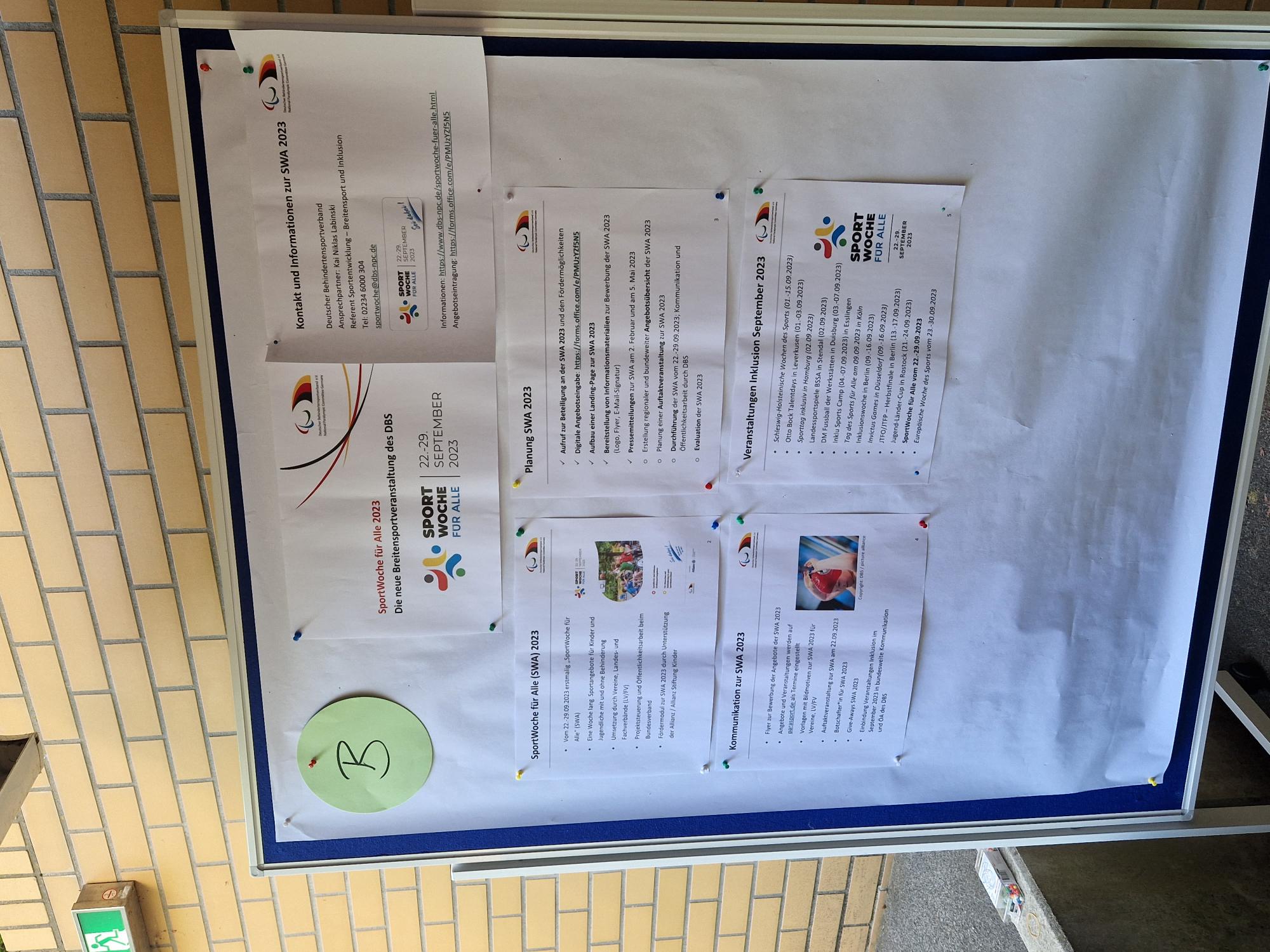 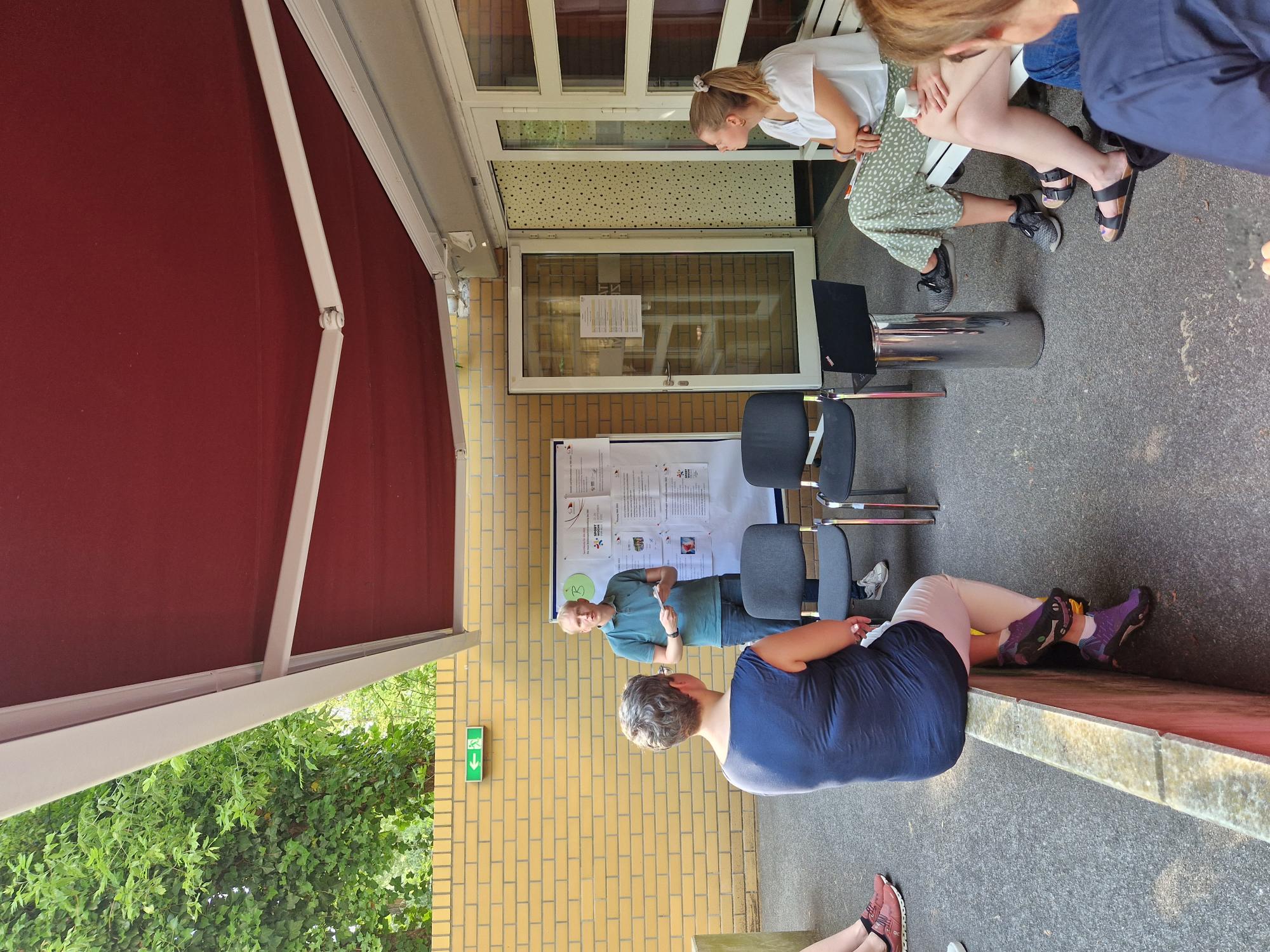 12DBSKai LabinskiDBS-Sportwoche für alle 2023Selbstbestimmte Teilhabe von Menschen mit Behinderung im Sport fördern und damit einen wesentlichen Beitrag zum Gelingen von Inklusion leisten – das ist das Ziel der SportWoche für Alle, die der Deutsche Behindertensportverband (DBS) in diesem Jahr erstmals ausruft. Die SportWoche für Alle findet vom 22. bis 29. September 2023 bundesweit unter dem Motto #SportVielfalt statt und soll insbesondere Kinder und Jugendliche mit Behinderung in Bewegung bringen und für einen aktiven Lebensstil begeistern.